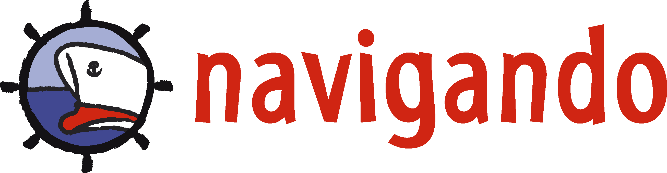 Percorso formativo di orientamento alla cultura e alle professioni del mareModulo di adesione per l’anno scolastico 2022/2023Da compilare in tutte le sue parti ed inviare all’indirizzo flavia.fortin@marefvg.it Il/La sottoscritto/a __________________________________________________________________________ Dirigente scolastico della scuola/Istituto (indicare tipologia e denominazione) ________________________________________________________________________________________________con sede a___________________________________________ Prov. (____________) C.A.P._______________ in Via/Piazza __________________________________________________________________ n. ____________tel. ___________________________ e-mail _________________________________________________________ PEC____________________________________________________________________________________________CHIEDE □	per la scuola primaria: (specificare il nome e l’indirizzo completo della scuola) ________________________________________________________________________________________________________________________________________________________________________________      l’adesione all’attività “Ribaltamento: la sicurezza è un gioco di pesi”, per le classi:Classe __________________ Sez._____________________ n. allievi _________________ n. allievi con disabilità _____________________Classe __________________ Sez._____________________ n. allievi _________________ n. allievi con disabilità _____________________Classe __________________ Sez._____________________ n. allievi _________________ n. allievi con disabilità _____________________(Replicare i campi se si intendono iscrivere più classi)□ per la scuola secondaria di primo grado: (specificare il nome e l’indirizzo completo della scuola)_______________________________________________________________________________________________________________________________________________________________________________      l’adesione all’attività “Una forma per l’acqua: tu che nave fai?”, per le classi:Classe __________________ Sez._____________________ n. allievi _________________ n. allievi con disabilità _____________________Classe __________________ Sez._____________________ n. allievi _________________ n. allievi con disabilità _____________________Classe __________________ Sez._____________________ n. allievi _________________ n. allievi con disabilità _____________________(Replicare i campi se si intendono iscrivere più classi)□	per la scuola secondaria di secondo grado: (Specificare il nome e l’indirizzo completo della scuola)____________________________________________________________________________ ___________________________________________________________________________________________     di aderire all’attività didattica orientativa “Let’s go underwater”, per le classi:Classe __________________ Sez._____________________ n. allievi _________________ n. allievi con disabilità _____________________Classe __________________ Sez._____________________ n. allievi _________________ n. allievi con disabilità _____________________Classe __________________ Sez._____________________ n. allievi _________________ n. allievi con disabilità _____________________(Replicare i campi se si intendono iscrivere più classi)Se l’attività è stata svolta negli anni scolastici precedenti, indicare il numero di mini-ROV già in possesso dalla Scuola/Istituto _______________________________________________________________ □	per la scuola secondaria di secondo grado: (Specificare il nome e l’indirizzo completo della scuola)____________________________________________________________________________ ___________________________________________________________________________________________     di aderire all’attività didattica orientativa “Il valore delle navi”, per le classi:Classe __________________ Sez._____________________ n. allievi _________________ n. allievi con disabilità _____________________Classe __________________ Sez._____________________ n. allievi _________________ n. allievi con disabilità _____________________Classe __________________ Sez._____________________ n. allievi _________________ n. allievi con disabilità _____________________(Replicare i campi se si intendono iscrivere più classi)Al fine di ottimizzare l’organizzazione delle attività, verrà richiesta la disponibilità di accorpare più classi per lo svolgimento collettivo di attività didattiche (es. lezioni frontali).  La Scuola/Istituto si impegna a mettere a disposizione i propri spazi per lo svolgimento delle attività sopra previste.La scuola/Istituto acconsente ad eventuali riprese con videocamere e fotografie delle attività. A tale scopo garantisce di essere in possesso della necessaria autorizzazione da parte dei genitori.______________ , lì___________Il/La Dirigente Scolastico___________________________________Navigando è realizzato grazie al finanziamento della Regione Autonoma Friuli Venezia Giulia e al supporto di enti regionali e nazionali. Le richieste di adesione verranno valutate per cercare di soddisfare il maggior numero di istanze. Nome e recapiti del referente scolastico che seguirà il progetto e la calendarizzazione degli incontri per lo svolgimento del programma del percorso didattico:Nome e Cognome _________________________________________________________________________ cell ________________________ e-mail __________________________________________________________